Контрольная работа №1 «Расчет разветвленных электрических цепей»Построить схему в Visio, рассчитать в MathCAD (метод подбора, метод линейных преобразований, матричный метод), Matlab (только матричный метод), Multisim (моделирование).  Все три части сдаются за один раз.Решить методом контурных токовДля электрической цепи постоянного тока см. рис. определить токи I1 – I9 в ветвях резисторов R1—R9, режимы работы источников питания, составить баланс мощностей. ЭДС и напряжения источников, сопротивления резисторов и положение выключателей приведены в таблице. Внутренним сопротивлением источников пренебречь.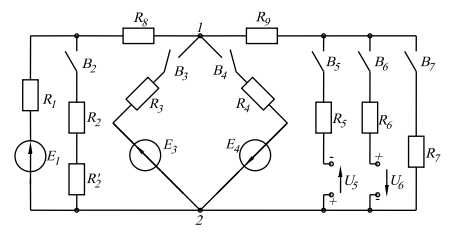 Е1, ВЕ2, ВЕ4, ВU5, BU6, BR1, ОмR2, ОмR’2, ОмR3, ОмR4, ОмR5, ОмR6, ОмR7, ОмR8, ОмR9, ОмЗамкнутые выключатели110-80--0,222-0,2---0,8-В2, В4